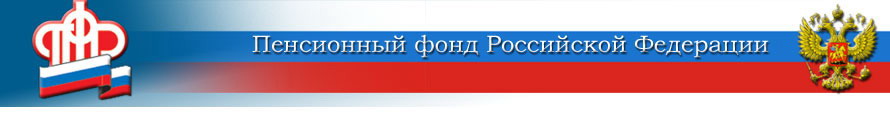 ГОСУДАРСТВЕННОЕ УЧРЕЖДЕНИЕ –ОТДЕЛЕНИЕ ПЕНСИОННОГО ФОНДА РОССИЙСКОЙ ФЕДЕРАЦИИПО ЯРОСЛАВСКОЙ ОБЛАСТИО сроках подачи заявления по управлению средствами пенсионных накопленийГосударственное учреждение – Отделение Пенсионного фонда Российской Федерации по Ярославской области доводит до сведения граждан, что с 1 января 2019 года вступили в силу положения Федерального закона от 29.07.2018 № 269-ФЗ «О внесении изменений в отдельные законодательные акты Российской Федерации в целях обеспечения права граждан на получение информации о последствиях прекращения договоров об обязательном пенсионном страховании».Изменения, в частности, вносятся в Федеральный закон от 07.05.1998 № 75-ФЗ «О негосударственных пенсионных фондах» в части способов и порядка подачи заявлений застрахованных лиц, связанных с формированием накопительной пенсии.Так, с 1 января 2019 года:Пресс-служба Отделения ПФРпо Ярославской области150049 г. Ярославль,проезд Ухтомского, д. 5Пресс-служба: (4852) 59 01 28Факс: (4852) 59 02 82E-mail: smi@086.pfr.ru№ п/пВид заявления (уведомления)Срок подачиСпособ подачи1О выборе инвестиционного портфеля (управляющей компании)не позднее 31 декабряВ территориальный орган ПФР лично или иным способом (в том числе в форме электронного документа, порядок оформления которого определяется Правительством Российской Федерации и который подается с использованием информационно-телекоммуникационных сетей, доступ к которым не ограничен определенным кругом лиц, либо подать заявление через многофункциональный центр предоставления государственных и муниципальных услуг (МФЦ))2О переходе (досрочном переходе) из ПФР в НПФне позднее 1 декабряТерриториальный орган ПФР лично или через представителя, действующего на основании нотариально удостоверенной доверенности, либо в форме электронного документа, порядок оформления которого определяется Правительством Российской Федерации, с использованием единого портала государственных и муниципальных услуг (ЕПГУ)3О переходе (досрочном переходе)из НПФ в ПФРне позднее 1 декабряТерриториальный орган ПФР лично или через представителя, действующего на основании нотариально удостоверенной доверенности, либо в форме электронного документа, порядок оформления которого определяется Правительством Российской Федерации, с использованием единого портала государственных и муниципальных услуг (ЕПГУ)4О переходе (досрочном переходе)из НПФ в другой НПФне позднее 1 декабряТерриториальный орган ПФР лично или через представителя, действующего на основании нотариально удостоверенной доверенности, либо в форме электронного документа, порядок оформления которого определяется Правительством Российской Федерации, с использованием единого портала государственных и муниципальных услуг (ЕПГУ)5Уведомление застрахованного лица о замене выбранного им страховщика по обязательному пенсионному страхованию (инвестиционного портфеля (управляющей компании), указанного в заявлении застрахованного лица о переходене позднее 31 декабряТерриториальный орган ПФР лично или через представителя, действующего на основании нотариально удостоверенной доверенности, либо в форме электронного документа, порядок оформления которого определяется Правительством Российской Федерации, с использованием единого портала государственных и муниципальных услуг (ЕПГУ)6Уведомление об отказе от смены страховщикане позднее 31 декабряТерриториальный орган ПФР лично или через представителя, действующего на основании нотариально удостоверенной доверенности, либо в форме электронного документа, порядок оформления которого определяется Правительством Российской Федерации, с использованием единого портала государственных и муниципальных услуг (ЕПГУ)